Bienvenue sur le Programme d’Affiliation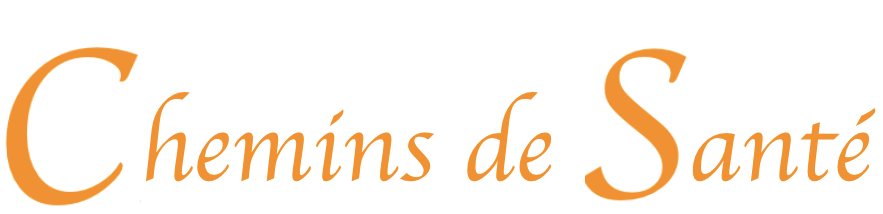 « Les Merveilleux Bienfaits du Bicarbonate de Soude »Support Contact Information: contact@chemins-de-sante.fr___________________________________________________________________Hoplink : Si vous désirez diriger le lien vers la page de vente directement utilisez :http://xxxx.renchanter.hop.clickbank.net/?tid=[trackingID]=> Les Merveilleux Bienfaits du Bicarbonate de Soude___________________________________________________________________AttentionAssurez-vous de changer les xxxx par votre ID d'affilié Clickbankpour pouvoir recevoir vos commissions !___________________________________________________________________Articles de Promotions :Article 1 => 4 substances toxiques de consommation courante à éviter absolumenthttp://xxxx.renchanter.hop.clickbank.net/?pid=c102Email : Des produits de consommation toxiques qu’il faut absolument éviter !Alkyphénols, Parabens, Phtalates, Pesticides... Ces mots barbares ne vous disent rien ? Pourtant ce sont de dangereux perturbateurs endocriniens cancérigènes et il y a fort à parier que l'intérieur de votre maison et votre corps en soient remplis !Si vous souhaitez en savoir plus sur ces dangereux produits chimiques, apprendre à les identifier et comment les éviter, lisez notre enquête sur les produits de consommation toxiques ! => Lire l’article[SIGNATURE]__________________________________________________________________Article 2 =>  10 astuces pour utiliser le Bicarbonate de Soude au quotidienhttp://xxxx.renchanter.hop.clickbank.net/?pid=c104Email : Bicarbonate de Soude, votre allié santé... ou Bicarbonate de soude, la Poudre magique...Lorsque vous aurez découvert ces innombrables applications, le Bicarbonate va devenir votre allié santé du quotidien. Pour un prix dérisoire, vous pouvez soigner les petits maux du quotidien, par exemple il soulage et soigne : les aigreurs d'estomac, les remontées acides, le mal de crâne, les nez bouchés, les aphtes et les boutons de fièvre, les petits maux de bébé, les piqûres, brûlures et démangeaisons, les irritations et les mycoses, les affections de l’hiver, les égratignures, les petites coupures, les coups de soleil…Le Bicarbonate de soude est aussi idéal pour le bien-être et l’hygiène il permet de réaliser de délicieux bains relaxants et soulage les pieds douloureux. C’est un allié pour les manucures, les Peeling délicat du visage et du corps, pour réaliser un déodorant naturel, soigner les boutons, pour le blanchiment des dents et les bains de bouche…Pour en savoir plus et découvrir 10 astuces pour utiliser le Bicarbonate de Soude au quotidien rendez-vous ici => Lire l’article[SIGNATURE]__________________________________________________________________Article 3 => 10 conseils bien-être avec le Bicarbonate de Soudehttp://xxxx.renchanter.hop.clickbank.net/?pid=c106Email : Bicarbonate de Soude, votre allié bien-être...Lorsque vous aurez découvert ces innombrables applications, le Bicarbonate va devenir votre allié bien-être du quotidien. Pour un prix dérisoire, il permet de réaliser de délicieux bains relaxants et soulage les pieds douloureux. C’est un allié pour les manucures, les Peeling délicat du visage et du corps, pour réaliser un déodorant naturel, soigner les boutons, pour le blanchiment des dents et les bains de bouche…Découvrez => 10 conseils bien-être avec le Bicarbonate de Soude, rendez-vous ici => Lire l’article[SIGNATURE]__________________________________________________________________Article 4 => La liste noire des produits ménagers toxiques à éviter…http://xxxx.renchanter.hop.clickbank.net/?pid=c108Email : La liste noire des produits ménagers toxiques à éviter…Le magazine 60 millions de consommateurs, de l’Institut national de la consommation (INC), a consacré un hors-série sur la toxicité des produits ménagers. Le constat est édifiant, les produits ménagers toxiques sont nombreux.Après avoir passé au crible plus d‘une centaine de produits d’entretien, le magazine de défense du consommateur et dressé sa liste noire des composants indésirables et mêmes toxiques.Surprise : la quasi-totalité d’entre eux contient un ou plusieurs composants toxiques dangereux parmi la vingtaine de substances répertoriées.Ces marques sont connues de tous : Ajax, Ariel, Canard, Carolin, Cif, Cillit Bang, Destop, Febreze, Harpic, La Croix, Mir, Mr. Propre, Pliz, Saint-Marc, Sanytol…Pour connaître les pires produits à éviter et découvrit des alternatives qui ne sont pas dangereuses pour votre santé et pour l’environnement, cliquez ici => Lire l’article[SIGNATURE]__________________________________________________________________Article 5 => Ces perturbateurs endocriniens qui font grossir !http://xxxx.renchanter.hop.clickbank.net/?pid=c112Email : Ces perturbateurs endocriniens qui font grossir !Une étude allemande a mené des tests en ce sens et le Rapport ECOD alerte sur ces perturbateurs endocriniens car ils pourraient être impliqués dans la survenue du surpoids et de l’obésité !Et si le fait de surveiller notre ligne commençait bien en amont du contrôle de notre assiette ? En effet, si les graisses et les sucres favorisent les kilos en trop, il semblerait que d’autres facteurs entrent en jeu dans le processus de prise de poids.Pour en savoir plus, lisez cet article sur Chemins de Santé => Ces perturbateurs endocriniens qui font grossir ![SIGNATURE]__________________________________________________________________Emails de Promotion Direct page de ventehttp://xxxx.renchanter.hop.clickbank.net/?tid=[trackingID]Email  1 : Découvrez 3 façons étonnantes d’utiliser le Bicarbonate de Soude !Le Bicarbonate de soude est un produit quasi miraculeux ! D’origine naturelle, il est utilisé depuis l’Antiquité par les Egyptiens et pour cause ses applications sont innombrables ! Il remplace une multitude de produits dans votre maison : Cuisiner, Soigner, Jouer, Nettoyer… Voici 3 façons étonnantes d’utiliser le Bicarbonate de Soude auxquelles vous n’auriez jamais pensées :Il nettoie et aide à la conservation des légumes :Pour nettoyer la plupart des fruits et légumes : fabriquez une petite pâte avec 3 volumes de Bicarbonate pour 1 volume d’eau et frottez vos légumes avec une brosse à légume ou directement avec les mains. Le Bicarbonate va agir en désincrustant les saletés de la peau des fruits et légumes et ainsi diminuer l’apparition rapide des moisissures.Il neutralise les odeurs tenaces :Pour supprimer les odeurs de renfermé de vos armoires et autres meubles et limitez l’humidité et les moisissures mettez une coupelle remplie de Bicarbonate de soude à l’intérieur. Pensez à changer la coupelle tous les 2 mois environ.Il permet d’obtenir une peau douce :Effectuez un peeling à base de Bicarbonate de soude et de lait, les micro-grains du Bicarbonate vont exfolier la peau en douceur. Vous pouvez suivre cette recette : 3 cuillères à soupe de Bicarbonate et une cuillère à soupe de lait bio. Mélangez jusqu’à l’obtention d’une pâte humide. Massez doucement par mouvement circulaire puis rincez.Les vertus du Bicarbonate de Soude sont innombrables, pour en savoir plus sur ce produit merveilleux cliquez ici  => Les merveilleux bienfaits du bicarbonate de soude[SIGNATURE]__________________________________________________________________ Email 2 : Attention ne confondez surtout pas ces 2 produits !Le Bicarbonate de soude est en réalité du Bicarbonate de sodium (NaHCO3) il est communément appelé « Bicarbonate de soude » ou simplement « Bicarbonate » et possède de nombreuses autres appellations : Hydrogénocarbonate de sodium, Carbonate acide de sodium, Carbonate acide monosodique, Baking soda (ÉtatsUnis), Sel de Vichy (Belgique), la petite vache (Canada).Mais attention, il ne faut pas le confondre avec le Carbonate de Sodium (Na2CO3), ou cristaux de soude, qui est plus puissant que le Bicarbonate de soude et qui est utilisé pour le ménage. Le Bicarbonate de soude est quant à lui non toxique et biodégradable ce qui en fait un produit simple d’utilisation et sûr. Il peut être utilisé à proximité des enfants sans risque.Le Bicarbonate de soude est un produit quasi miraculeux ! D’origine naturelle, il est utilisé depuis l’Antiquité par les Egyptiens et pour cause ses applications sont innombrables ! Il remplace une multitude de produits dans votre maison : Cuisiner, Soigner, Jouer, Nettoyer… Voici 7 façons étonnantes d’utiliser le Bicarbonate de Soude auxquelles vous n’auriez jamais pensées :Il nettoie et aide à la conservation des légumesIl neutralise les odeurs tenacesIl permet d’obtenir une peau douceIl aide à nettoyer les résidus des plats et casseroles salesIl soulage les aigreurs d’estomac et les remontées acidesIl soulage les piqûres d’insectesIl permet de Blanchir les dentsLes vertus du Bicarbonate de Soude sont innombrables, pour en savoir plus sur ce produit merveilleux cliquez ici  => Les merveilleux bienfaits du bicarbonate de soude[SIGNATURE]__________________________________________________________________04 : Objet : Le Bicarbonate de soude, votre allié santéLe Bicarbonate de soude est en réalité du Bicarbonate de sodium (NaHCO3) il est communément appelé "Bicarbonate de soude" ou simplement "Bicarbonate" et possède de nombreuses autres appellations.Il est stupéfiant de constater tout ce que ce produit peut vous aider à faire. La multiplicité des applications du Bicarbonate est surprenante, il peut remplacer une grande quantité de produits d’entretien, de cosmétique, d’hygiène et de soins cosmétiques vendus dans le commerce à des prix prohibitifs !Le principal avantage du Bicarbonate de soude est qu’il va vous permettre d'éviter l'utilisation de 4 substances chimiques qui entrent dans la composition de produits de consommation courante et que l’on retrouve partout : fruits et légumes, produits cosmétiques, médicaments ou détergents…Alkyphénols, Parabens, Phtalates, Pesticides, ces 4 produits toxiques sont de dangereux perturbateurs endocriniens cancérigènes ! Ils ne vous disent rien mais se retrouvent pourtant partout dans votre environnement quotidien, dans votre maison et dans votre propre corps !Ces produits chimiques ont des effets reprotoxiques et appartiennent à la catégorie des perturbateurs endocriniens et sont cancérigènes !Si vous souhaitez en savoir plus sur ces dangereux produits chimiques, apprendre à les identifier et comment les éviter, lisez cette Enquête sur les produits de consommation toxiques ! => Lire l’articleLorsque vous aurez découvert ces innombrables applications, le Bicarbonate va devenir votre allié santé du quotidien. Pour un prix dérisoire, vous pouvez soigner les petits maux du quotidien, par exemple il soulage et soigne : les aigreurs d'estomac, les remontées acides, le mal de crâne, les nez bouchés, les aphtes et les boutons de fièvre, les petits maux de bébé, les piqûres, brûlures et démangeaisons, les irritations et les mycoses, les affections de l’hiver, les égratignures, les petites coupures, les coups de soleil…Le Bicarbonate de soude est aussi idéal pour le bien-être et l’hygiène il permet de réaliser de délicieux bains relaxants et soulage les pieds douloureux. C’est un allié pour les manucures, les Peeling délicat du visage et du corps, pour réaliser un déodorant naturel, soigner les boutons, pour le blanchiment des dents et les bains de bouche…Pour découvrir tous les Merveilleux Bienfaits du Bicarbonate de Soude rendez-vous ici => Lire l’article[SIGNATURE]__________________________________________________________________Voici quelques bannières que vous pouvez utiliser sur vos différents sites internetPour rediriger vers la page de vente directement : http://chemins-de-sante.fr/infos/les-merveilleux-bienfaits-du-bicarbonate-de-soude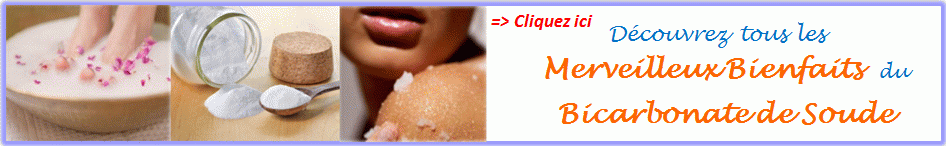 <a href="http://xxxx.renchanter.hop.clickbank.net/"><img src="http://chemins-de-sante.fr/wp-content/uploads/2016/06/ban-bicarbonate.gif" alt="946x146" height="146px" width="946px"/></a>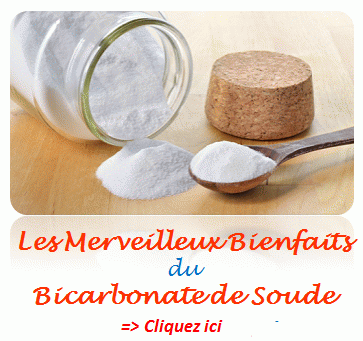 <a href="http://xxxx.renchanter.hop.clickbank.net/"><img src="chemins-de-sante.fr/wp-content/uploads/2016/06/Bandeau-carre-bienfaits-bicarbonate.gif" alt="360x338" height="338px" width="360px"/></a>Pour rediriger vers l’article : 10 astuces pour utiliser le Bicarbonate de Soude au quotidien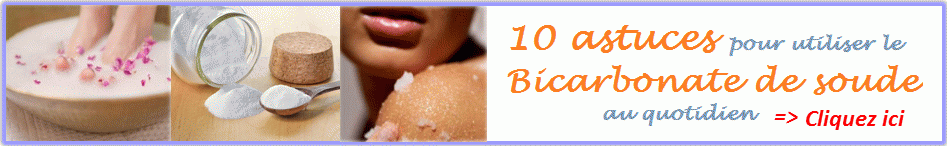 <a href="http://xxxx.renchanter.hop.clickbank.net/?pid=c104"><img src="http://chemins-de-sante.fr/wp-content/uploads/2016/10/Bandeau-10-astuces-bicarbonate.gif" alt="946x146" height="146px" width="946px"/></a>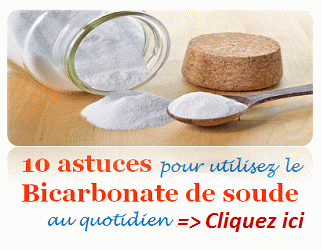 <a href=" http://xxxx.renchanter.hop.clickbank.net/?pid=c104"><img src="http://chemins-de-sante.fr/wp-content/uploads/2016/06/Bandeau-carre-10-astuces-bicarbonate-de-soude.gif" alt="320x241" height="241px" width="320px"/></a>Pour rediriger vers l’article : http://chemins-de-sante.fr/enquete-sur-les-produits-de-consommation-toxiques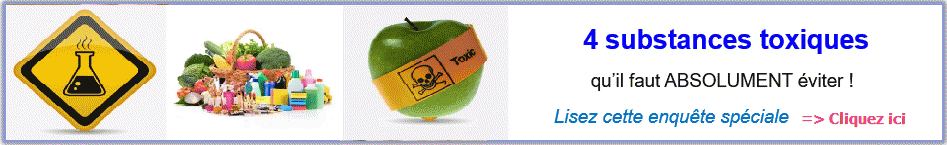 <a href="http://xxxx.renchanter.hop.clickbank.net/?pid=c102"><img src="http://chemins-de-sante.fr/wp-content/uploads/2016/10/Bandeau-4-substancestoxiques.gif" alt="946x146" height="146px" width="946px"/></a>© 2018 Chemins-de-sante.fr - Tous droits réservés